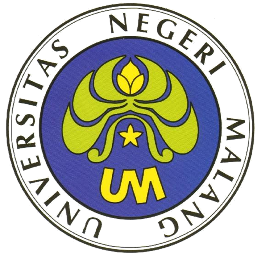 PROPOSAL PROGRAM KREATIVITAS MAHASISWAJUDUL PROGRAM JUDUL PROGRAM JUDUL PROGRAM JUDUL PROGRAM JUDUL PROGRAM JUDUL PROGRAM <JUDUL PROGRAM MAKSIMUM 12 KATA> BIDANG KEGIATANPKM PENELITIANDiusulkan oleh:Nama Lengkap Ketua		;	150000000000	;     Angkatan 2015Nama Lengkap Anggota 1	;	160000000000	;     Angkatan 2016Nama Lengkap Anggota 2	;	160000000000	;     Angkatan 2016UNIVERSITAS NEGERI MALANGMALANG2018PENGESAHAN PROPOSAL PKM-PENELITIANJudul Kegiatan			: xxxxxxxxxxxxxxxxxxxxxxxxxxxxxxxxxxx  xxxxxxxxxxxxxxxxxxxxxxxxxxxxxxxxxxx  xxxxxxxxxxxxxxxxxxxxxxxxxxxxxxxxxxxBidang Kegiatan			: PKM-PKetua Pelaksana Kegiatan		Nama Lengkap		: xxxxxxxxxxxxxxxxxxNIM				: 1600000000000000Jurusan			: xxxxxxxxxxxxxxxxxPerguruan Tinggi		: Universitas Negeri MalangAlamat Rumah/HP		: xxxxxxxxxxxxxxxxxxxxxxxxxxxxxxxxxxx					  xxxxxxxxxxx/0800000000000Email				: xxxxxxxxxxxxx@xxxxx.comAnggota Pelaksana Kegiatan	: 2 orang (tidak termasuk ketua)Dosen Pendamping	Nama Lengkap dan Gelar	:xxxxxxxxxxxxxxxxxxxNIDN			:xxxxxxxxxxxxx (bukan NIP)Alamat Rumah/No. Telp	:xxxxxxxxxxxxxxxxxxxxxxxxxxxxxxxxxx					  xxxxxxxxxxxxx/Telp. xxxxxxxxxxxxxBiaya Kegiatan Total		Kemristekdikti		: Rp.(hanya boleh 5.000.000-12.500.000)Sumber lain			: - (jika ada maksimum 50% nilai a)Jangka Waktu Pelaksanaan	: x bulan (pelaksanaan 3/4/5 bulan)								Malang, xx Desember 2018MenyetujuiWakil Dekan III,					Ketua Pelaksana Kegiatan,(xxxxxxxxxxxxxxxxxxxx)			(xxxxxxxxxxxxxxxxxxxxx)NIP. 19000000000000000			NIM. 160000000000000Wakil Rektor III,					Dosen Pendamping,(Dr. Mu’arifin, M.Pd)	(xxxxxxxxxxxxxxxxxxxxx)NIP. 196508011990011001			 NIDN. 0000000000DAFTAR ISIHalamanHALAMAN SAMPUL	iHALAMAN PENGESAHAN	iiDAFTAR ISI	iiiDAFTAR TABEL	ivDAFTAR GAMBAR	ivBAB 1.PENDAHULUAN	1A. xxxxxxxxxxxxxxxxx	1B. xxxxxxxxxxxxxxxxx	1C. xxxxxxxxxxxxxxxxx	1D. xxxxxxxxxxxxxxxxx	1E. xxxxxxxxxxxxxxxxx	1F.xxxxxxxxxxxxxxxxx	1BAB 2. TINJAUAN PUSTAKA	1A. xxxxxxxxxxxxxxxxx	1B. xxxxxxxxxxxxxxxxx	1C. xxxxxxxxxxxxxxxxx	1D. xxxxxxxxxxxxxxxxx	1E. xxxxxxxxxxxxxxxxx	1BAB 3. METODE PELAKSANAAN	1A. xxxxxxxxxxxxxxxxx	1B. xxxxxxxxxxxxxxxxx	1C. xxxxxxxxxxxxxxxxx	1BAB 4. BIAYA DAN JADWAL KEGIATAN	1A. xxxxxxxxxxxxxxxxx	1B. xxxxxxxxxxxxxxxxx	1DAFTAR PUSTAKA	10LAMPIRAN-LAMPIRAN	11Lampiran 1. Biodata Ketua, Anggota, dan Pendamping	11Lampiran 2. Justifikasi Anggaran Kegiatan	11Lampiran 3. Susunan Organisasi Tim Kegiatan dan Pembagian Tugas	11Lampiran 4. Surat Pernyataan Ketua Kegiatan	11Lampiran 5. TAMBAHKAN JIKA ADA	11Lampiran 6. TAMBAHKAN JIKA ADA	11Lampiran 7. TAMBAHKAN JIKA ADA	11DAFTAR TABELTabel 1. Anggaran Biaya Kegiatan	1Tabel 2. Jadwal Kegiatan	1Tabel 3. TAMBAHKAN JIKA ADA	1Tabel 4. TAMBAHKAN JIKA ADA	1DAFTAR GAMBARGambar 1. TAMBAHKAN JIKA ADA	1Gambar 2. TAMBAHKAN JIKA ADA 	1Gambar 3. TAMBAHKAN JIKA ADA	1Gambar 4. TAMBAHKAN JIKA ADA	1Gambar 5.  TAMBAHKAN JIKA ADA	1BAB 1. PENDAHULUANUraikan latar belakang dan permasalahan yang akan diteliti, tujuan khusus, dan urgensi (keutamaan) penelitian. Pada bab ini juga dijelaskan temuan apa yang ditargetkan serta kontribusinya terhadap ilmu pengetahuan sesuai dengan bidang ilmu pengusul. Luaran yang diharapkan dan manfaat dari kegiatan ini juga harus disajikan pada bab ini. Pendahuluan disusun sebagai berikut: latar belakang dan permasalahan yang akan diteliti, perumusan masalah, tujuan, luaran yang diharapkan, manfaat program.Tips untuk latar belakang dan permasalahan yang akan diteliti: untuk PKMP latar belakang berisi apa permasalahan yang akan diteliti, apa pentingnya meneliti topik tersebut (didukung oleh data kualitatif dan kuantitatif), apa saja pemecahan masalah yang sudah ditawarkan peneliti lain (didukung dengan mensitasi hasil penelitian tersebut dalam teks), apa kelebihan dan kekurangan dari pemecahan permasalahan yang sudah dilakukan, apa pemecahan masalah yang ditawarkan oleh Tim Peneliti (tunjukkan dengan jelas dan detail kreativitas yang diajukan oleh Tim), apa kelebihan dari pemecahan masalah yang ditawarkan, apa tujuan khusus atau target temuan yang ingin dicapai. (Karakter konten Latar Belakang lebih jelasnya bisa dilihat di contoh PKMP tahun lalu).Tips untuk perumusan masalah: mengangkat permasalahan yang ingin diteliti secara spesifik dan menampakkan variabel penelitian yang akan dilakukan. Bisa berupa pertanyaan atau pernyataan. (Karakter konten Perumusan masalah lebih jelasnya bisa dilihat di contoh PKMP tahun lalu).Tips untuk tujuan penelitian:harus sesuai dengan perumusan masalah yang dibuat. Jika ada dua perumusan masalah, maka ada dua tujuan yang diangkat. (Karakter konten Tujuan lebih jelasnya bisa dilihat di contoh PKMP tahun lalu).Tips untuk luaran penelitian:disesuaikan dengan panduan PKM untuk luaran yang diharapkan pada PKMP. Sesuai panduan, luaran yang diharapkan berupa hasil penelitian yang diwujudkan di publikasi nasional dan internasional, artikel, dan/atau paten. Sebaiknya dilengkapi dengan judul artikel yang akan dipublikasi dan sebutkan seminar atau jurnal yang direncanakan. (Karakter konten Luaran yang diharapkan lebih jelasnya bisa dilihat di contoh PKMP tahun lalu).Tips untuk manfaat program:ditulis untuk menjawab kebutuhan masyarakat. Sehingga manfaat sangat baik jika ditulis manfaat bisa dirasakan oleh masyarakat. (Karakter konten Manfaat Program  lebih jelasnya bisa dilihat di contoh PKMP tahun lalu)BAB 2. TINJAUAN PUSTAKAPada bab ini dikemukakan teori yang melandasi proposal kegiatan berdasar acuan primer (penelitian dalam jurnal) yang up to date dan relevan. Uraikan dengan jelas kajian pustaka yang menimbulkan gagasan dan mendasari kegiatan PKM yang akan dilakukan. Tinjauan pustaka juga menguraikan teori, temuan, dan bahan penelitian lain yang diperoleh dari pustaka acuan serta menjadi landasan proposal kegiatan PKM. Tinjauan pustaka bukan kumpulan teori, namun merupakan rangkaian hasil yang sudah dikenali dan mempunyai sebuah atau beberapa alur pikir tentang terjadinya suatu peristiwa ilmiah dari suatu topik ilmiah yang akan dikaji atau diteliti Tips tinjauan pustaka:menjelaskan dasar-dasar teori yang digunakan untuk melakukan penelitian, dikuatkan dengan penelitian serupa yang telah dilakukan terlebih dahulu yang mendukung pemikiran. Seperti bab tinjauan pustaka pada skripsi. (Karakter konten Tinjauan Pustaka lebih jelasnya bisa dilihat di contoh PKMP tahun lalu)BAB 3. METODE PENELITIANMetoda penelitian harus menjelaskan secara utuh tahapan penelitian yang akan dilaksanakan, luaran, indikator capaian yang terukur di setiap tahapan, teknik pengumpulan data (PKM-P yang menggunakan metoda survei agar melampirkan kuisener lengkap, diletakkan setelah LEMBAR DAFTAR PUSTAKA dan TIDAK dihitung halaman INTI) dan analisis data, cara penafsiran dan penyimpulan hasil penelitian.Tips metoda penelitian:menjelaskan rancangan penelitian yang akan dilakukan berisi: waktu dan tempat penelitian, jenis rancangan penelitian yang akan digunakan, tahapan penelitian yang akan dilakukan lengkap dengan variabel penelitian baik ditulis secara eksplisit maupun implisit, teknik pengumpulan, analisa, penafsiran data dan penyimpulan hasil penelitian. Tahapan penelitian dijelaskan singkat dan jelas, dilengkapi dengan diagram alir keseluruhan penelitian yang sistimatis. Analisa data berisi bagaimana mengolah data yang diperoleh dari penelitian menjadi data visual yang sesuai dengan karakter penelitian yang dilakukan. (Karakter konten Metode Penelitian lebih jelasnya bisa dilihat di contoh PKMP tahun lalu)BAB 4. BIAYA DAN JADWAL KEGIATANA. Anggaran BiayaTips anggaran biaya:Perhatikan buku panduan dalam menyusun anggaran dana. Yang mana tahun ini, pada bagian ini hanya berupa kesimpulan jumlah kebutuhan. Fee atau Honorarium untuk Tim, Dosen Pendamping atau Pihak ke 3, Konsumsi untuk Tim, Dosen Pendamping atau Pihak ke 3, Pembelian atau penyewaan Komputer PC, Labtop, Printer, Ponsel, Kamera, Handycam, sewa laboratorium, peralatan laboratorium lainnya (jika sifatnya wajib agar besarannya tidak melebihi Rp 1.500.000,-) termasuk peralatan gelas, Penyusunan, penggandaan dan penjilidan Laporan Kemajuan, Laporan Akhir (kecuali PTS, atau PTN yang mewajibkan hardcopy), Kertas lebih dari 2 rim, ATK sesuai kebutuhan (eceran), dan Perjalanan seminar Luar Kota.Perincian dituliskan di bagian lampiran. Perhatikan tabel berikut.Tabel 4.1 Anggaran Biaya KegiatanB. Jadwal KegiatanTips jadwal kegiatan: Dibuat tabel timeline dalam jangka waktu pengerjaan selama 5 bulan. Jenis kegiatan disesuaikan dengan metode penelitian pada bagian III yang telah dibuat.Tabel 4.2 Jadwal KegiatanDAFTAR PUSTAKATips daftar pustaka:Daftar pustaka disusun berdasarkan sistem nama dan tahun, dengan urutan abjad nama pengarang, tahun, judul tulisan, dan sumber. Hanya pustaka yang dikutip (ditulis/disitasi) dalam teks usulan penelitian yang dicantumkan di dalam daftar pustaka. Metode Harvard. (Karakter konten Daftar Pustaka lebih jelasnya bisa dilihat di contoh PKMP tahun lalu)Aturan penulisan daftar pustaka metoda Harvard:
1. Daftar pustaka disusun secara alfabetik berdasarkan nama belakang (family name) penulis pertama. Jika nama penulis terdiri atas dua suku kata atau lebih cara penulisannya ialah nama akhir diikuti dengan koma, singkatan nama depan, tengah, dan seterusnya, yang semuanya diberi titik. Nama yang diikuti dengan singkatan, dianggap bahwa singkatan itu menjadi satu dengan suku kata yang ada di depannya. Contoh : William D. Ross Jr. ditulis Ross Jr.,W.D. Gelar sarjana tidak perlu dicantumkan. Nama depan semua penulis disingkat.
2. Penulisan nama penulis, tahun, judul jurnal/buku, nama jurnal dan kota dipisahkan dengan tanda titik (.)
Penulisan nama penulis pertama dibalik, sedangkan nama penulis yang lain tidak dibalik. Bila penulis terdiri dari dua orang semua nama harus ditulis yang dihubungkan dengan simbol “&”. Bila lebih dari dua orang semua nama harus ditulis dan dihubungkan dengan tanda koma (,) serta simbol ‟&‟ sebelum nama terakhirContoh :
Keller, B. 1993. Structural cell................dst.
Su, N.Y. & M. Tamashiro. 1987. An overview of the formosan...........dst
Weiser, R.L., S.J. Wallner & J.W. Weddel. 1990. Cell wall and ..........dst
Jika terdapat sejumlah pustaka dengan penulis/pengarang yang sama tetapi dalam tahun yang berbeda maka harus disusun secara kronologis berdasarkan tahun.
Contoh :
Nishitani, K. & R. Tominaga. 1992. Endo-xyloglucan transferase, a novel class of
glycosiltransferase.............. J. Biol. Chem. 268:25364-25368.
Nishitani, K. & R. Tominaga. 1997. The role of endo- xyloglucan transferase in
the organization of plant cell walls. Int. Rev. Cytol. 173:157-206.
Jika terdapat sejumlah pustaka dengan penulis / pengarang yang memberikan notasi (a, b, c, dst.) di belakang tahun terbit yang disusun berdasarkan urutan bulan dan tahun terbit.
Contoh :
Dodeman, V.L. & G. Ducreux, 1996a. Isozyme patterns in zygotic and somatic
embryogenesis of carrot. Plant Cell Rep. 16:101-105.
Dodeman, V.L. & G. Ducreux, 1996b. Total protein expression during
induction and development of carrot somatic embryos. Plant Sci. 120:57-69.
Pustaka berupa jurnal atau artikel berturut-turut ditulis nama penulis, tahun terbit, judul artikel, nama majalah berupa singkatan resmi (Lampiran 15) yang ditulisdengan huruf miring, volume/edisi, nomor dan nomor.
Contoh :
Corey, E.J. & A.K. Long. 1978. Computer assisted synthetic analysis performance
of long-range for stereoselective olefin synthesis. J. Org. Chem. 43:2208-2216.
Untuk judul buku teks, skripsi, tesis, disertasi, manuskrip, laporan penelitian dan
tulisan yang tidak dipublikasikan semua ditulis dengan huruf kecil kecuali huruf
pertama pada kata pertama / nama orang/nama spesies/nama tempat ditulis dengan huruf kapital, dan semuanya dicetak tebal .
Contoh:
Bruce, A. 2010. Biology molecular of the cell. 2nd edition. Prentice Hall,
Baltimore.
Nama jurnal disebutkan berdasarkan singkatan yang berlaku dan ditulis dengan
huruf miring, judul artikel ditulis tegak. Penulisan volume jurnal dan nomorhalaman dipisahkan dengan tanda titik dua (:) tanpa jarak.
Contoh :
Brewin, N.J. & L.V. Kardailsky. 1997. Legume lectins and nodulation by
Rhizobium. Trends Plant Sci. Rev. 63(1):322-326.
Pustaka berupa buku berturut-turut nama penulis, tahun terbit, judul buku, jilid,
cetakan/edisi penerbitan, nama penerbit, kota dan halaman. Huruf awal semua kata pada judul buku ditulis dengan huruf kapital kecuali kata penghubung.
Contoh :
Xia, Z. & D. R. Sorm. Regulatory properties of the mammalian Adendyl
Cyclases. Springer. Seattle
Pustaka yang berisi beberapa karangan dikumpulkan oleh editor penulisannya berturut-turut adalah : nama penulis artikel, tahun terbit, judul artikel (ditulis seperti penulisan judul artikel pada pustaka beberapa jurnal), kata ‟cit.‟, nama editor, judul buku (huruf awal semua kata ditulis dengan huruf kapital kecuali kata penghubung), penerbit, kota penerbit, halaman artikel.
Contoh :
Link, G.K.K. 1928. Bacteria in relation to plant disease. cit. E.O. Jordan dan I.S.
Falks (Ed.). The New Knowledge Bacteriology and Immunology. University of
Chicago. hal. 590-606.
Pustaka berupa terjemahan, tata cara penulisannya berturut-turut adalah sebagai berikut : nama penulis asli, tahun terbit karya asli, judul terjemahan, jilid, edisi, kata “Terjemahan”, nama penterjemah, tahun terjemahan, nama penerbit terjemahan dan kota. Apabila tahun penerbitan buku asli tidak dicantumkan, ditulis dengan kata “Tanpa tahun”.
Contoh :
Kimball, J.W. 1983. Biologi. Jilid 2. Edisi Kelima. Terjemahan E. Nugroho,
Z.S. Bystami dan I. Darmansjah. 1995. UI Press. Jakarta.
Pustaka tanpa nama pengarang/penulis sebelum tahun terbit dituliskan nama instansi, bukan anonimus.
Contoh :
CSIRO. 1983. Soybean respond to controlled waterlogging. Cit. R. Lehane (Ed.)
Rural Research. Dickson: The Scientific Community of CSIRO’s Bureau of
Scientices. (dicari contoh yang lebih familiar)
Pustaka berupa prosiding, skripi, tesis, disertasi dan kumpulan abstrak cara
penulisannya dapat dilihat pada contoh berikut :
Fletcher, N.H. 1967. Energy bond structure of a two dimentional liquid with
nearest-neighbour angular corrections. Proc. Physical Soc. 92:265-267.
Nurlaila, 1998. Prevalensi Salmonella yang terbawa oleh lalat di Tempat
Pembuangan Sampah Akhir (TPA) Supit Urang Kodya Malang dan Junrejo
Kotatif Batu. Jurusan Biologi Fakultas Matematika dan Ilmu Pengetahuan Alam
Universitas Brawijaya. Malang. Skripsi.
Sulistyo, E. 1998. Adaptasi padi gogo terhadap naungan: pendekatan
morfologi dan fisiologi. Pascasarjana Institut Pertanian Bogor. Bogor. Tesis.
Butcher, E. 1983. Studies of interference between weeds and peas. PhD
Dissertation. Univ. Of East Angila.
Rujukan dari jurnal online, maka yang ditulis adalah nama jurnal tidak perlu ditulis nama websitenya. (cari contoh lain)LAMPIRAN-LAMPIRANLampiran 1. Biodata Ketua, Anggota dan Dosen PendampingBiodata PelaksanaKETUA KELOMPOKIdentitas DiriKegiatan Kemahasiswaan Yang Sedang/Pernah DiikutiPenghargaan Yang Pernah DiterimaSemua data yang saya isikan dan tercantum dalam biodata ini adalah benar dan dapat dipertanggungjawabkan secara hukum. Apabila di kemudian hari ternyata dijumpai ketidaksesuaian dengan kenyataan, saya sanggup menerima sanksi.Demikian biodata ini saya buat dengan sebenarnya untuk memenuhi salah satu persyaratan dalam pengajuan PKM-Penelitian.Malang, XX Desember 2018Ketua TimTanda tangan basah/asli/bukan crop(xxxxxxxxxxxxxxxxxxxx)ANGGOTA 1Identitas DiriKegiatan Kemahasiswaan Yang Sedang/Pernah DiikutiPenghargaan Yang Pernah DiterimaSemua data yang saya isikan dan tercantum dalam biodata ini adalah benar dan dapat dipertanggungjawabkan secara hukum. Apabila di kemudian hari ternyata dijumpai ketidaksesuaian dengan kenyataan, saya sanggup menerima sanksi.Demikian biodata ini saya buat dengan sebenarnya untuk memenuhi salah satu persyaratan dalam pengajuan PKM-Penelitian.Malang, XX Desember 2018Anggota TimTanda tangan basah/asli/bukan crop(xxxxxxxxxxxxxxxxxxxx)ANGGOTA 2Identitas DiriKegiatan Kemahasiswaan Yang Sedang/Pernah DiikutiPenghargaan Yang Pernah DiterimaSemua data yang saya isikan dan tercantum dalam biodata ini adalah benar dan dapat dipertanggungjawabkan secara hukum. Apabila di kemudian hari ternyata dijumpai ketidaksesuaian dengan kenyataan, saya sanggup menerima sanksi.Demikian biodata ini saya buat dengan sebenarnya untuk memenuhi salah satu persyaratan dalam pengajuan PKM-Penelitian.Malang, XX Desember 2018Anggota TimTanda tangan basah/asli/bukan crop(xxxxxxxxxxxxxxxxxxxx)DOSEN PENDAMPINGIdentitas DiriRiwayat PendidikanRekam Jejak Tri Dharma PTC.1. Pendidikan/PengajaranC.2. PenelitianC.3. Pengabdian Kepada MasyarakatSemua data yang saya isikan dan tercantum dalam biodata ini adalah benar dan dapat dipertanggungjawabkan secara hukum.Apabila di kemudian hari ternyata dijumpai ketidaksesuaian dengan kenyataan, saya sanggup menerima sanksi.Demikian biodata ini saya buat dengan sebenarnya untuk memenuhi salah satu persyaratan dalam pengajuan PKM-Penelitian. Malang, XX Desember 2018Dosen PendampingTanda tangan basah/asli/bukan crop (xxxxxxxxxxxxxxxxxxxx)Lampiran 2. Justifikasi Anggaran KegiatanLampiran 3. Sususan Organisasi Tim Peneliti dan Pembagian TugasLampiran 4. Surat Pernyataan Ketua PelaksanaKEMENTERIAN RISET, TEKNOLOGI, DAN PENDIDIKAN TINGGI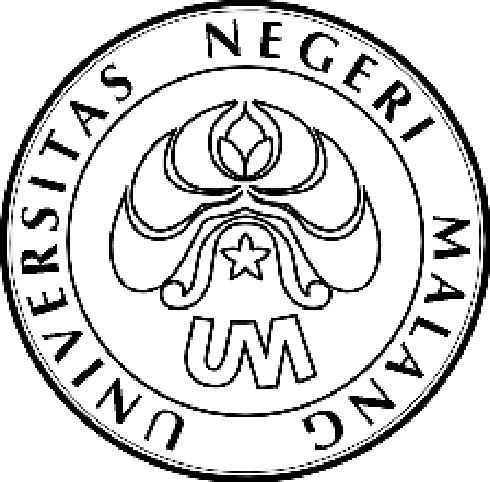 UNIVERSITAS NEGERI MALANG (UM)FAKULTAS ....Jalan Semarang 5, Malang 65145Telepon: 0341-551312Laman: www.um.ac.idSURAT PERNYATAAN KETUA PELAKSANAYang bertanda tangan di bawah ini:Nama				: xxxxxxxxxxxxxxxxxxxxxxxxxxxxxxxxxxNIM				: xxxxxxxxxxxxxxxxxxxxxxxxxxxxxxxxxxProgram Studi			: xxxxxxxxxxxxxxxxxxxxxxxxxxxxxxxxxxFakultas			: xxxxxxxxxxxxxxxxxxxxxxxxxxxxxxxxxxDengan ini menyatakan bahwa proposal PKM Penelitian saya dengan judul: Judul Judul Judul Judul Judul Judul Judul Judul Judul Judul Judul Judul (maksimum 12 kata) yang diusulkan untuk tahun anggaran 2019 adalah asli karya kami dan belum pernah dibiayai oleh lembaga atau sumber dana lain.Bilamana di kemudian hari ditemukan ketidaksesuaian dengan pernyataan ini, maka saya bersedia dituntut dan diproses sesuai dengan ketentuan yang berlaku dan mengembalikan seluruh biaya yang sudah diterima ke kas negara.Demikian pernyataan ini dibuat dengan sesungguhnya dan dengan sebenar-benarnya.Malang, xx Desember 2018Mengetahui						Wakil Dekan III,	Ketua Pelaksana Kegiatan,			Materai Rp. 60000Cap dan tanda tangan			Tanda tangan(xxxxxxxxxxxxxxxxxxxxxx)	(xxxxxxxxxxxxxxxxxxx)NIP. 0000000000000000000	NIM.1600000000000NoJenis PengeluaranBiaya (Rp)1Peralatan penunjang, ditulis sesuai kebutuhanRp. 2Bahan habis pakai, ditulis sesuai kebutuhanRp.3Perjalanan, jelaskan kemana dan untuk tujuan apaRp.4Lain-lain : administrasi, publikasi, seminar, laporan, lainnya (sebutkan)Rp.JumlahJumlahRp.NoKegiatanBulan ke 1Bulan ke 1Bulan ke 1Bulan ke 1Bulan ke 2Bulan ke 2Bulan ke 2Bulan ke 2Bulan ke 3Bulan ke 3Bulan ke 3Bulan ke 3Bulan ke 4Bulan ke 4Bulan ke 4Bulan ke 4NoKegiatanIIIIIIIVIIIIIIIVIIIIIIVIIIIIIIV1Kegiatan 12Kegiatan 23.....4.....5Kegiatan nNama Lengkap Dibalik menjadiH. van Den-Brink Van Den-Brink, H.P. van Vliet Van Vliet, P.Ali Abdel-Aziz Abdel-Azis, A.Ali Ibn-Saud Ibn-Saud, A.Kees de Vries de Vries, K.A., van der Haar Haar, A. Van derH. zur Horst-Meyer Horst-Meyer, H. ZurCarl von Schmidt Schmitd, Carl vonMario dos Santos Santos, Mario dosB.C. Sen Gupta Sen Gupta, B.C.A.D. Das Gupta Das Gupta, A.D.J. Le Beau Le Beau, J.V. du Bary Du Bary, VDerek Keith Thomas Thomas, D.K.Gan Koen Han Han, G.K.1Nama Lengkap2Jenis KelaminL/P3Program Studi4NIM5Tempat dan Tanggal Lahir6Alamat E-mail7Nomor Telepon/HPNoJenis KegiatanStatus dalam KegiatanWaktu dan Tempat123NoJenis PenghargaanPihak Pemberi PenghargaanTahun121Nama Lengkap2Jenis KelaminL/P3Program Studi4NIM5Tempat dan Tanggal Lahir6Alamat E-mail7Nomor Telepon/HPNoJenis KegiatanStatus dalam KegiatanWaktu dan Tempat123NoJenis PenghargaanPihak Pemberi PenghargaanTahun121Nama Lengkap2Jenis KelaminL/P3Program Studi4NIM5Tempat dan Tanggal Lahir6Alamat E-mail7Nomor Telepon/HPNoJenis KegiatanStatus dalam KegiatanWaktu dan Tempat123NoJenis PenghargaanPihak Pemberi PenghargaanTahun121Nama Lengkap (dengan gelar)2Jenis KelaminL/P3Program Studi4NIDN5Tempat dan Tanggal Lahir6Alamat E-mail7Nomor Telepon/HPGelar AkademikSarjanaS2S3Nama InstitusiJurusan/ProdiTahun Masuk-LulusNoNama Mata KuliahWajib/PilihanSKS1NoJudul PenelitianPenyandang DanaTahun1NoJudul Pengabdian kepada MasyarakatPenyandang DanaTahun1Jenis Perlengkapan VolumeHarga Satuan (Rp)Nilai (Rp)Suku CadangMicrocontrollerSensorKitSoftwareAplikasiAlat LukisLain-LainSUB TOTAL (Rp)SUB TOTAL (Rp)SUB TOTAL (Rp)Bahan Habbis VolumeHarga Satuan (Rp)Nilai (Rp)Bahan Kimia LabBahan Logam/kayu dan sejenisnyaPakaian TariKanvas dan catBibit Tanaman/simplisiaPupuk dan sejenisnyaPenyimpan dataBahan lainnya sesuai produk PKMATK (terbatas) paket/eceranLainnyaSUB TOTAL (Rp)SUB TOTAL (Rp)SUB TOTAL (Rp)PerjalananVolumeHarga Satuan (Rp)Nilai (Rp)Keperluan pembelian bahanKeperluan uji coba (kmapus ke lokasi uji coba pp)Untuk perjalanan luar kotaBiaya rental/travel ppAt costAkomodasi (hari)2300.000Uang makan tim275.000Lainnya SUB TOTAL (Rp)SUB TOTAL (Rp)SUB TOTAL (Rp)Lain-lainVolumeHarga Satuan (Rp)Nilai (Rp)Sewa server/HostingSewa DomainSSLBiaya Jasa layanan instrumentBiaya Jasa perbengkelanBiaya percetakan produkBiaya publikasiBiaya sewa lab (maksimum) termasuk penggunaan alat lab1.500.000Biaya berlangganan internet (bulanan)Biaya pemakaian pulsaLainnya SUB TOTAL (RP)SUB TOTAL (RP)SUB TOTAL (RP)TOTAL 1+2+3+4 (Rp)TOTAL 1+2+3+4 (Rp)TOTAL 1+2+3+4 (Rp)(Terbilang----------------------------)(Terbilang----------------------------)(Terbilang----------------------------)(Terbilang----------------------------)NoNama/NIMProgram StudiBidang IlmuAlokasi Waktu (Jam/Minggu)Uraian Tugas12345